附件1四川巴中经济开发区农用地级别与基准地价成果一、土地定级结果        二、基准地价结果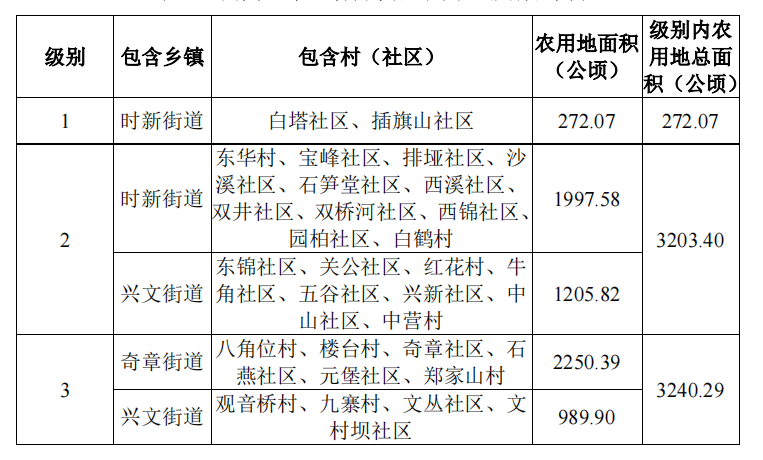 （一）农用地基准地价结果表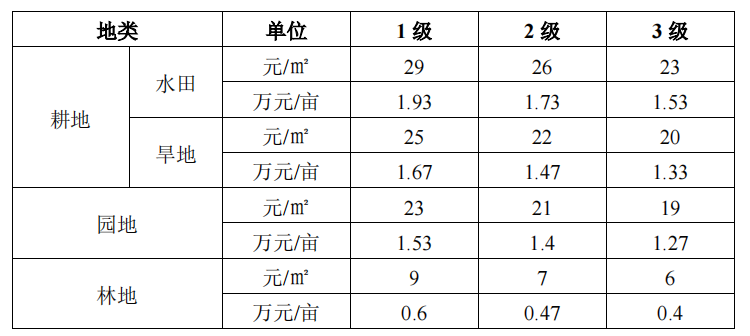 （二）农用地基准地价内涵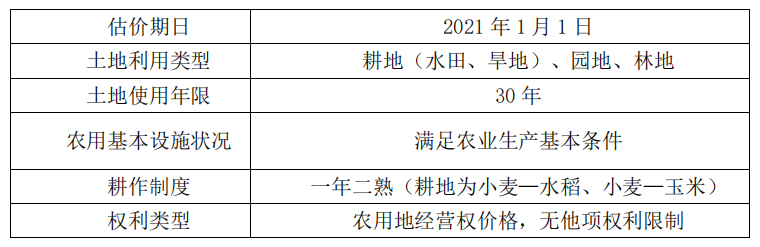 